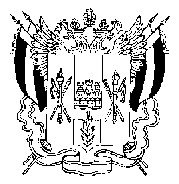 АДМИНИСТРАЦИЯ КРАСНООКТЯБРЬСКОГО СЕЛЬСКОГО ПОСЕЛЕНИЯВЕСЕЛОВСКОГО РАЙОНА РОСТОВСКОЙ ОБЛАСТИ ПОСТАНОВЛЕНИЕ№2423 марта 2022 года                                                                 х. Красный ОктябрьО внесение изменений в Постановление от 30.12.2021 года №128 «Об утверждении плана мероприятий по реализации муниципальной программы Краснооктябрьского сельского поселения «Благоустройство в Краснооктябрьском сельском поселении»В соответствии постановлением от 09.10.2018 года №90 «О внесении в постановление Администрации Краснооктябрьского сельского поселения от 31.01.2018 №9 «Об утверждении порядка разработки, реализации и оценки эффективности муниципальных программ Администрации Краснооктябрьского сельского поселения» и  в связи с Решением Собрания депутатов Краснооктябрьского сельского поселения от 28.02.2022 № 20 «О внесении изменений в бюджет Краснооктябрьского сельского поселения  Веселовского района на 2022 год и на плановый период  2023 и 2024 годов»:ПОСТАНОВЛЯЮ:         1.Внести в постановление от 30.12.2021 года №128 «Об утверждении плана мероприятий по реализации муниципальной программы Краснооктябрьского сельского поселения «Благоустройство в Краснооктябрьском сельском поселении» следующие изменения:	1.1 Приложение №1 «План реализации муниципальной программы Краснооктябрьского сельского поселения «Благоустройство в Краснооктябрьском сельском поселении» на 2022 год изложить в редакции согласно приложения №1 к настоящему постановлению.2. Настоящее постановления вступает в силу со дня его подписания.        3. Контроль за выполнением постановления возложить на начальника сектора экономики и финансов Ярмалюк Л.П.Глава Администрации Краснооктябрьскогосельского поселения                                                                            О.И. КурицаПриложение № 1к постановлению от 23.03.2022 года №24 Администрации Краснооктябрьского сельского поселения  Планреализации муниципальной программы Краснооктябрьского сельского поселения «Благоустройство в Краснооктябрьском сельском поселении» на 2022 год№ п/пНаименование подпрограммы,основного мероприятия,мероприятия ведомственной целевой программы, контрольного события программыОтветственный 
 исполнитель  
  (заместитель руководителя ОИВ/ФИО)Ожидаемый результат  (краткое описание)Срок    
реализации 
  (дата)№ п/пНаименование подпрограммы,основного мероприятия,мероприятия ведомственной целевой программы, контрольного события программыОтветственный 
 исполнитель  
  (заместитель руководителя ОИВ/ФИО)Ожидаемый результат  (краткое описание)Срок    
реализации 
  (дата)всегообластной
   бюджетместный бюджетвнебюджетные
источники1234567891Подпрограмма 1«Уличное освещение»Администрация Краснооктябрьского сельского поселенияУвеличение протяженности сетей уличного освещениеX1200,61200,6-1.1Основные  мероприятия1.1.1Оплата за потребляемую электроэнергиювесь период950,1-950,1-1.1.2Содержание сетей уличного освещенияАдминистрация Краснооктябрьского сельского поселениявесь период250,1-250,1-1.2Контрольное событие  
программы     Обнародование в средствах массовой информацииXXXX2.Подпрограмма 2 «Содержание мест захоронения»Администрация Краснооктябрьского сельского поселения2,3 квартал 2022 г.200,0-200,0-2.1.Уборка и покос сорной и сухой растительности на территории кладбищ 2,3 квартал 2022 г.200,0-200,0-2.2Контрольное событие  
программы     Обнародование в средствах массовой информации3Подпрограмма 3 «Прочие мероприятия по благоустройству»Администрация Краснооктябрьского сельского поселениявесь период.943,0-943,0-3.1Основные мероприятия 3.1.1Санитарная уборка территории поселенияАдминистрация Краснооктябрьского сельского поселениявесь период943,0-943,0-Итого по государственной  
программе            X2343,6-2343,6-